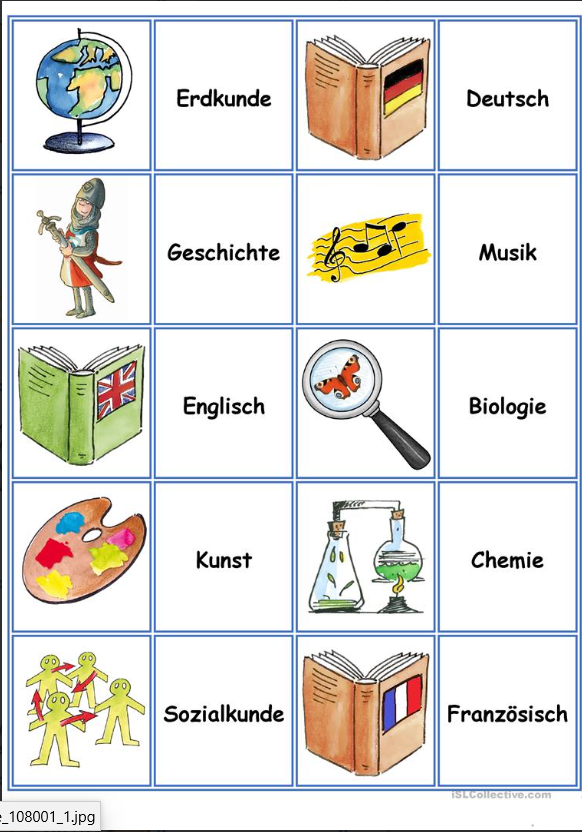 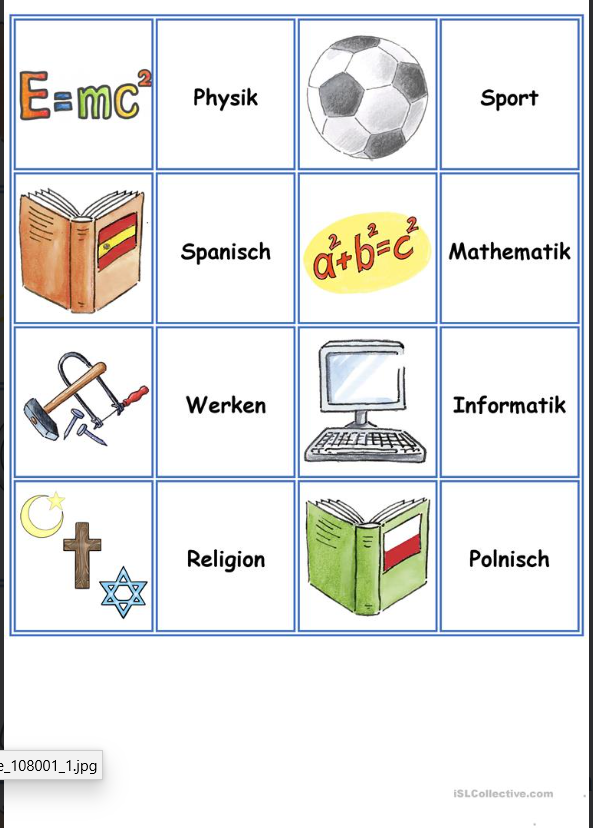 SCHULFÄCHE VOKABULARERDKUNDE = GEOGRAFÍAGESCHICHTE = HISTORIAKUNST = ARTECHEMIE = QUÍMICASOZIALKUNDE = CIENCIAS SOCIALESPHYSIK = FÍSICAWERKEN = MANUALIDADESPOLNISCH = POLACOSCHULFÄCHE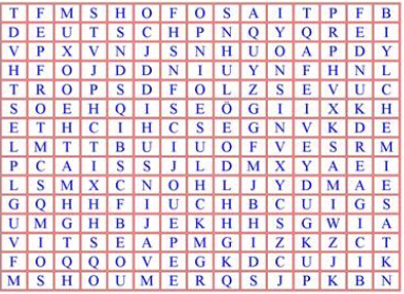 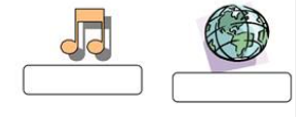 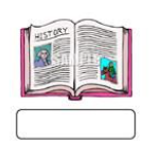 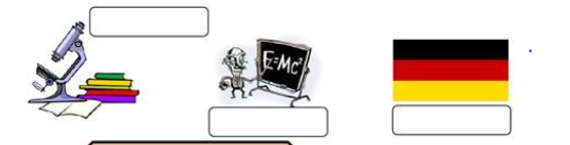 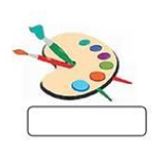 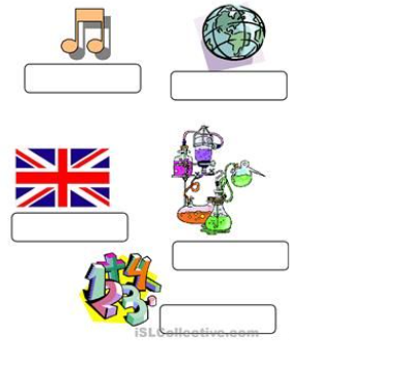 